AZ ÉLELMISZERIPARI BESZÁLLÍTÓ-FEJLESZTÉSI PROGRAM KERETÉBEN PÁLYÁZÓ (JOGI SZEMÉLY VAGY JOGI SZEMÉLYISÉGGEL NEMRENDELKEZŐ SZERVEZET) NYILATKOZATAA pályázó adatai:név: székhely:képviselő neve: nyilvántartási szám: nyilvántartást vezető szerv neve: adószám: számlavezető pénzintézet neve:számlaszáma: Alulírott, mint a(z) … , pályázó szervezet képviseletére jogosult személy a pályázó szervezet nevében az alábbiakról nyilatkozom:az államháztartásról szóló törvény végrehajtásáról szóló 368/2011. (XII. 31.) Korm. rendelet (a továbbiakban: Ávr.) 75. § (2) bekezdés d) pontja alapján kijelentem, hogy az általam képviselt szervezet által a Neumann János Nonprofit Közhasznú Kft-hez (a továbbiakban: NEUMANN)..........................-án	tárgybanbenyújtott pályázathoz kapcsolódóan az általam képviselt szervezet (a megfelelő kiválasztandó)megfelel (a megfelelő kiválasztandó)az államháztartásról szóló 2011. évi CXCV. törvény (a továbbiakban: Áht.) 50. § (1) bekezdés a) pontjában a rendezett munkaügyi kapcsolatok vonatkozásában meghatározott feltételeknek,ab) az Ávr. 82. § (1) bekezdés a)-e) alpontjában és a (2) bekezdésében meghatározott - a rendezett munkaügyi kapcsolatok megsértését jelentő - kizáró okok az általam képviselt szervezet tekintetében nem állnak fenn,ÉS (a megfelelő kiválasztandó)az Ávr. szerint vizsgálandó jogi személy, jogi személyiség nélküli szervezet adatait rendelkezésre bocsátja;rendőrség, büntetés-végrehajtási szervezet, hivatásos katasztrófavédelmi szerv, polgári nemzetbiztonsági szolgálat esetében az Ávr. 82. § (5) bekezdés a) pontjában nevesített szerv részéről kiállított, a rendezett munkaügyi kapcsolatok feltételeinek teljesülésének megállapítása alapjául szolgáló igazolást legkésőbb a támogatás biztosítására irányuló jognyilatkozat kiadásának időpontjáig rendelkezésre bocsátja;honvédelmi szervezetek esetében a Honvédelmi Minisztérium Hatósági Hivatal részéről kiállított, a rendezett munkaügyi kapcsolatok feltételeinek teljesülésének megállapítása alapjául szolgáló igazolást legkésőbb a támogatás biztosítására irányuló jognyilatkozat kiadásának időpontjáig rendelkezésre bocsátja;VAGYaz általam képviselt szervezet vonatkozásában az Áht. 50. § (1) bekezdés a) pontjábanmeghatározott	rendezett	munkaügyi	kapcsolatok	követelménye foglalkoztatásának hiányában - nem értelmezhető;VAGY-	munkavállalóaz általam képviselt szervezetre Magyarországon történő foglalkoztatás hiányában az Áht.50. § (1) bekezdés a) pontjában meghatározott rendezett munkaügyi kapcsolatok követelménye nem terjed ki;a) az Áht 50. § (1) bekezdés b) pontjában előírtak szerint nyilatkozom, hogy az általam képviselt szervezet eleget tett a köztulajdonban álló gazdasági társaságok takarékosabb működéséről szóló 2009. évi CXXII. törvényben foglalt közzétételi kötelezettségének. Az általam képviselt szervezet tekintetében elektronikus úton közzétett adatok elérhetősége a következő:.	(honlap címe);VAGY (a megfelelő kiválasztandó)b) az általam képviselt szervezet vonatkozásában a köztulajdonban álló gazdasági társaságok takarékosabb működéséről szóló 2009. évi CXXII. törvényben foglalt közzétételi kötelezettség nem releváns;az Áht. 50. § (1) bekezdés c) pontjában előírtak szerint nyilatkozom, hogy az általam képviselt szervezet a nemzeti vagyonról szóló 2011. évi CXCVI. törvény 3. § (1) bekezdés 1. pontja szerinti átlátható szervezetnek minősül;a) az Áht. 48/B. § (1) bekezdés a)-e) pontjában meghatározott - összeférhetetlenséget megalapozó - kizáró okok az általam képviselt szervezet tekintetében nem állnak fenn (jelen nyilatkozat függeléke);VAGY (a megfelelő kiválasztandó)b) az Áht. 48/B. § (1) bekezdés a)-e) pontjában foglaltak valamelyike fennáll;a pályázatban foglalt adatok, információk és dokumentumok teljes körűek, valódiak és hitelesek;az általam képviselt szervezet támogatási igényt a pályázatban foglalt tárgyban a pályázat benyújtását megelőző 2 évben (2021/2022), illetve azzal egyidejűleg nem nyújtott beVAGY (a megfelelő kiválasztandó)az általam képviselt szervezet támogatási igényt a pályázatban foglalt tárgyban a pályázat benyújtását megelőző 2 évben, illetve egyidejűleg nyújtott be a NEUMANN, illetve jogelődje, vagy a Gazdaságfejlesztési Minisztérium (GFM) és Agrárminisztérium (AM), illetve a jogelőd minisztériumok részére:Amennyiben a nyilatkozattételt követően a jelen pályázatban foglalt tárgyban az általam képviselt szervezet támogatást nyer, az elnyert támogatásról 8 napon belül tájékoztatom a NEUMANN-t.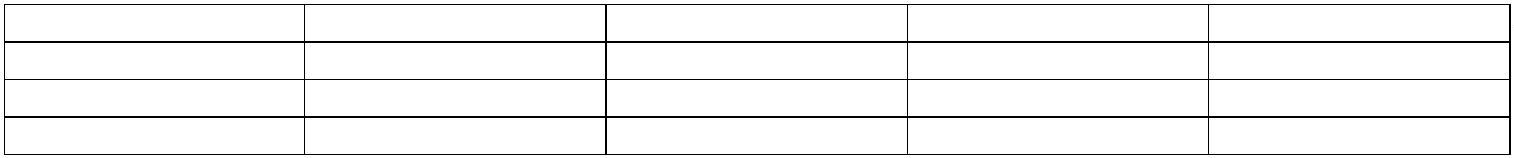 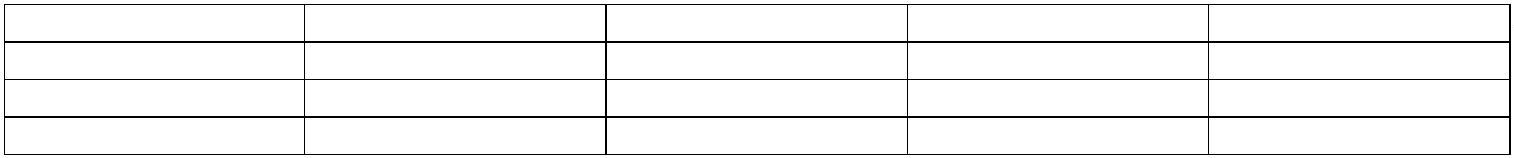 Az általam képviselt szervezet nem áll végelszámolás alatt, illetve ellene csőd-, felszámolási eljárás, vagy egyéb, a megszüntetésére irányuló, jogszabályban meghatározott eljárás vagy adósságrendezési eljárás nincs folyamatban (a külföldi pályázó esetén e tekintetben a pályázó saját joga alkalmazandó);A támogatás feltételeként a pályázatban meghatározott feladat megvalósításához előírt saját forrás mértéke a feladat összköltségének arányában .........%, azaz	Ft,amellyel az általam képviselt szervezet rendelkezik ÉS (a megfelelő kiválasztandó)ba) az általam képviselt szervezet a b) pontban meghatározott mértékű saját forrás rendelkezésre állását igazoló dokumentumothelyi önkormányzat, nemzetiségi önkormányzat, társulás esetén a képviselő-testületi, társulási tanácsi határozatát, vagy a képviselő-testület költségvetési rendeletbe, határozatba foglalt - a tartalék feletti rendelkezési jogot átruházó - felhatalmazása alapján a polgármester, nemzetiségi önkormányzat elnöke, illetve társulási tanács elnöke nyilatkozatát,költségvetési szerv esetén a költségvetési szerv vezetőjének nyilatkozatát legkésőbb a támogatás biztosítására irányuló jognyilatkozat - különösen támogatói okirat, támogatási szerződés - kiadásának, megkötésének időpontjáig a NEUMANN-hoz benyújtom;a ba) alpont 1. pontja és a ba) alpont 2. pontja alá nem tartozó esetben büntetőjogi felelősségem tudatában az általam képviselt szerv nevében eljárva a saját forrás rendelkezésre állásáról a b) pontban foglaltak szerint nyilatkozom.kijelentem, hogy az általam képviselt szervezet részéről nem áll fenn harmadik személy irányába olyan kötelezettsége, amely a költségvetési támogatás céljának megvalósulását meghiúsíthatja;(a megfelelő kiválasztandó)az általam képviselt szervezet vállalja a NEUMANN, mint támogató által előírt biztosítékok rendelkezésre bocsátását - a b) pontban meghatározott biztosítékmentesség kivételével – a NEUMANN által meghatározott határidőig; VAGYaz általam képviselt szervezet vonatkozásában a NEUMANN részéről történő biztosítékadási kötelezettségtől való eltekintését kérem, vagyis pozitív döntés esetében az általam képviselt szervezet részére megítélt költségvetési támogatás folyósítására a beszámoló elfogadását követően kerül sor.a pályázatban foglalt cél (költségvetési támogatás) tekintetében az általam képviselt szervezetet (a megfelelő kiválasztandó)adólevonási jog megilleti, illetve az adóterhet másra áthárítja;adólevonási jog részben megilleti, illetve az adóterhet részben másra áthárítja;adólevonási jog nem illeti meg, és az adóterhet másra nem hárítja át;a) kijelentem, hogy a pályázatban meghatározott tevékenység (a továbbiakban: támogatott tevékenység) megvalósításához hatósági engedély nem szükséges;VAGY (a megfelelő kiválasztandó)b) kijelentem, hogy a támogatott tevékenység hatósági engedélyhez kötött ÉS (a megfelelő kiválasztandó)ba) az általam képviselt szervezet a pályázatban meghatározott tevékenység megvalósításához szükséges hatósági engedélyekkel rendelkezik,bb) az általam képviselt szervezet kizárólag pályázatban meghatározott tevékenység megkezdéséhez szükséges hatósági engedélyekkel rendelkezik (amennyiben bármely hatósági engedély a támogatott tevékenység egyes elemeinek megvalósítását követően szerezhető be).Tudomásul veszem, hogy a további hatósági engedélyek meglétét a NEUMANN a támogatott tevékenység megvalósítására vonatkozó beszámoló keretében ellenőrzi.Kijelentem, hogy az általam képviselt szervezet szerepel / nem szerepel (a megfelelő kiválasztandó) a köztartozásmentes adózói adatbázisban.Egyidejűleg tudomásul veszem, hogy a megítélt és a támogatói okirat alapján kiutalható támogatásból a köztartozás összegét az Áht. 51. § (2) pontja, valamint az Ávr. 90. § (1) bekezdése szerint a Nemzeti Adó- és Vámhivatal adatszolgáltatása alapján a Magyar Államkincstár visszatartja, és a Nemzeti Adó- és Vámhivatal megfelelő bevételi számláján jóváírja. A visszatartás a Kedvezményezettnek a költségvetési támogatás érdekében a támogatói okiratban vállalt kötelezettségeit - az Ávr. 90. § (4) bekezdése alapján - nem csökkenti, a visszatartott összeg a költségvetési támogatással történő elszámolás során a költségterv alapján felmerült költségként nem számolható el, kivéve, ha a közfeladat ellátásának más módon vagy más szervezeti keretben történő hatékonyabb biztosítása érdekében az Országgyűlés, a Kormány vagy a miniszter hatáskörében hozott intézkedés végrehajtása azt kifejezetten szükségessé teszi.Továbbá tudomásul veszem, hogy ha az Áht. 51. § (3) bekezdése szerinti nem állami intézmény fenntartónak vagy az általa fenntartott intézménynek - a Nemzeti Adó- és Vámhivatal adatszolgáltatása alapján - köztartozása van, a Kincstár erről értesíti a költségvetési támogatást folyósító fejezetet irányító szerv vezetőjét. Ha a fejezetet irányító szerv vezetője úgy nyilatkozik, hogy a köztartozás levonása a nem állami intézmény fenntartója vagy az általa fenntartott intézmény közfeladatai ellátását súlyosan veszélyeztetné, a költségvetési támogatást a Kincstár a köztartozás levonása nélkül utalja át a Kedvezményezettnek.Kijelentem, hogy a költségtervben meghatározott működési és felhalmozási kiadásoknak megfelelően szerepeltetem a kapott Támogatást a számviteli nyilvántartásaimban.VAGY (a megfelelő kiválasztandó)Kijelentem, hogy a Költségtervben működési kiadások között szerepeltetett összegekből...........................	forint	összeg	aktivált	saját	teljesítményként	kerül	beruházásként nyilvántartásra.Amennyiben kutatás - fejlesztési tevékenység kerül megvalósításra a Kedvezményezett kijelenti:A K+F tevékenység kiadásai költségként kerülnek elszámolásra. VAGY (a megfelelő kiválasztandó)A K+F tevékenység beruházásként kerül nyilvántartásra. Ebben az esetben a Kedvezményezett	előzetesen	nyilatkozik,	hogy	az	aktivált	K+F	várható	összege.	forint.A K+F feladat befejezését követően a végleges aktivált értékről nyilatkozom a Támogató részére.Az általam képviselt szervezet tudomásul veszi, hogy adószámát a NEUMANN és a Magyar Államkincstár felhasználja a lejárt köztartozások teljesítése, illetve a köztartozás bekövetkezése tényének és összegének megismeréséhez.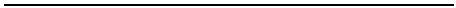 5 A megfelelő aláhúzandó.6 A megfelelő kiválasztandó.Hozzájárulok ahhoz, hogy az általam képviselt szervezetnek a Kincstár által működtetett monitoring rendszerben nyilvántartott adataihoz a költségvetési támogatás utalványozója, folyósítója, a XIX. Uniós fejlesztések fejezetből biztosított költségvetési támogatás esetén a közreműködő szervezet, ennek hiányában az irányító hatóság (a továbbiakban együtt: a támogatás folyósítója), az Állami Számvevőszék, a Kormányzati Ellenőrzési Hivatal, az Európai Támogatásokat Auditáló Főigazgatóság, az állami adóhatóság, a csekély összegű támogatások nyilvántartásában érintett szervek hozzáférjenekAz általam képviselt szervezetnek Magyarország felé lejárt és ki nem egyenlített adó-, járulék, vám- és illetéktartozása nincs (határon túli támogatást igénylő esetén).Az általam képviselt szervezet tudomásul veszi, hogy a jelen nyilatkozat megfelelő kitöltése és aláírása a támogatás nyújtásának feltétele.Az általam képviselt szervezet tudomásul veszi, hogy a támogatásból további támogatást nem nyújthat.Az általam képviselt szervezet tudomásul veszi és hozzájárul ahhoz, hogy a fenntartási időszakra vonatkozó kötelezettsége teljesítését az arra jogosult szervek a helyszínen ellenőrizzék.Az általam képviselt szervezet támogatói okirat alkalmazása esetében jelen nyilatkozat aláírásával vállalja, hogy az Ávr. 97. § (1) bekezdésében meghatározott körülmények bekövetkezését, annak tudomásomra jutásától számított nyolc napon belül a NEUMANN-nak bejelenti.Budapest, 2023. ........................................................…(P. H.)